Publicado en 08860 el 19/07/2013 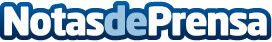 No arruines otra noche de películas por problemas de compatibilidad de videoWondershare Video Converter Ultimate es la solución perfecta cuando tus archivos de video, películas, series, videoclips, etc., no son compatibles con tu reproductor de video.Datos de contacto:Héctor BlancoNota de prensa publicada en: https://www.notasdeprensa.es/no-arruines-otra-noche-de-peliculas-por-problemas-de-compatibilidad-de-video Categorias: Software http://www.notasdeprensa.es